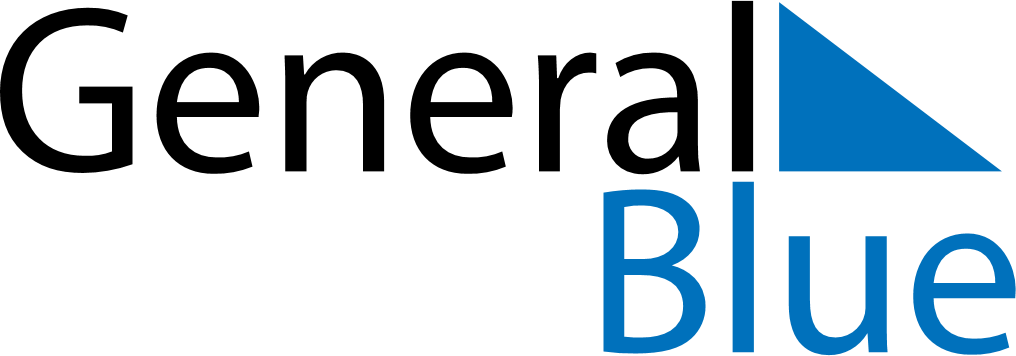 March 2024March 2024March 2024March 2024March 2024March 2024March 2024Petersburg, Alaska, United StatesPetersburg, Alaska, United StatesPetersburg, Alaska, United StatesPetersburg, Alaska, United StatesPetersburg, Alaska, United StatesPetersburg, Alaska, United StatesPetersburg, Alaska, United StatesSundayMondayMondayTuesdayWednesdayThursdayFridaySaturday12Sunrise: 6:44 AMSunset: 5:24 PMDaylight: 10 hours and 39 minutes.Sunrise: 6:41 AMSunset: 5:26 PMDaylight: 10 hours and 44 minutes.34456789Sunrise: 6:39 AMSunset: 5:28 PMDaylight: 10 hours and 49 minutes.Sunrise: 6:36 AMSunset: 5:30 PMDaylight: 10 hours and 54 minutes.Sunrise: 6:36 AMSunset: 5:30 PMDaylight: 10 hours and 54 minutes.Sunrise: 6:33 AMSunset: 5:32 PMDaylight: 10 hours and 59 minutes.Sunrise: 6:31 AMSunset: 5:35 PMDaylight: 11 hours and 3 minutes.Sunrise: 6:28 AMSunset: 5:37 PMDaylight: 11 hours and 8 minutes.Sunrise: 6:25 AMSunset: 5:39 PMDaylight: 11 hours and 13 minutes.Sunrise: 6:23 AMSunset: 5:41 PMDaylight: 11 hours and 18 minutes.1011111213141516Sunrise: 7:20 AMSunset: 6:43 PMDaylight: 11 hours and 23 minutes.Sunrise: 7:17 AMSunset: 6:45 PMDaylight: 11 hours and 28 minutes.Sunrise: 7:17 AMSunset: 6:45 PMDaylight: 11 hours and 28 minutes.Sunrise: 7:15 AMSunset: 6:47 PMDaylight: 11 hours and 32 minutes.Sunrise: 7:12 AMSunset: 6:50 PMDaylight: 11 hours and 37 minutes.Sunrise: 7:09 AMSunset: 6:52 PMDaylight: 11 hours and 42 minutes.Sunrise: 7:07 AMSunset: 6:54 PMDaylight: 11 hours and 47 minutes.Sunrise: 7:04 AMSunset: 6:56 PMDaylight: 11 hours and 52 minutes.1718181920212223Sunrise: 7:01 AMSunset: 6:58 PMDaylight: 11 hours and 57 minutes.Sunrise: 6:58 AMSunset: 7:00 PMDaylight: 12 hours and 1 minute.Sunrise: 6:58 AMSunset: 7:00 PMDaylight: 12 hours and 1 minute.Sunrise: 6:56 AMSunset: 7:02 PMDaylight: 12 hours and 6 minutes.Sunrise: 6:53 AMSunset: 7:05 PMDaylight: 12 hours and 11 minutes.Sunrise: 6:50 AMSunset: 7:07 PMDaylight: 12 hours and 16 minutes.Sunrise: 6:48 AMSunset: 7:09 PMDaylight: 12 hours and 21 minutes.Sunrise: 6:45 AMSunset: 7:11 PMDaylight: 12 hours and 26 minutes.2425252627282930Sunrise: 6:42 AMSunset: 7:13 PMDaylight: 12 hours and 30 minutes.Sunrise: 6:39 AMSunset: 7:15 PMDaylight: 12 hours and 35 minutes.Sunrise: 6:39 AMSunset: 7:15 PMDaylight: 12 hours and 35 minutes.Sunrise: 6:37 AMSunset: 7:17 PMDaylight: 12 hours and 40 minutes.Sunrise: 6:34 AMSunset: 7:19 PMDaylight: 12 hours and 45 minutes.Sunrise: 6:31 AMSunset: 7:21 PMDaylight: 12 hours and 50 minutes.Sunrise: 6:29 AMSunset: 7:24 PMDaylight: 12 hours and 55 minutes.Sunrise: 6:26 AMSunset: 7:26 PMDaylight: 12 hours and 59 minutes.31Sunrise: 6:23 AMSunset: 7:28 PMDaylight: 13 hours and 4 minutes.